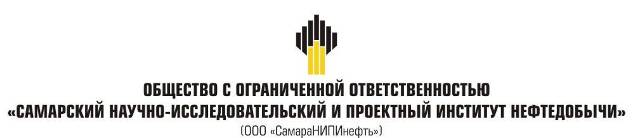 ДОКУМЕНТАЦИЯ ПО ПЛАНИРОВКЕ ТЕРРИТОРИИдля размещения объекта4161П: «Сбор нефти и газа со скважин №№ 49, 52, 56, 57 Южно-Орловского месторождения» в границах сельского поселения Черновкамуниципального района Сергиевский Самарской областиКнига 3. Проект межевания территории 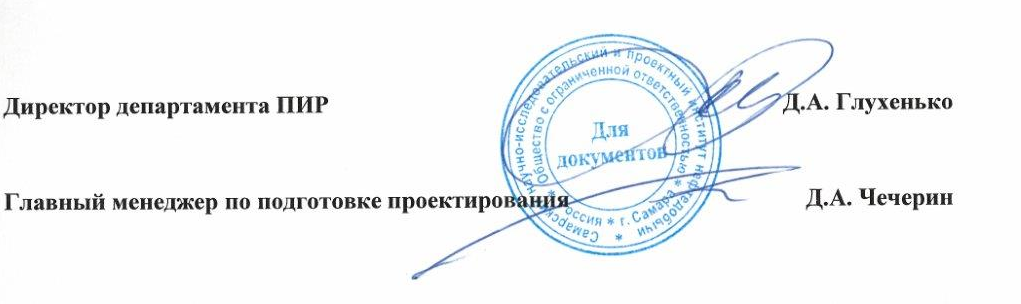 Самара, 2017г.Основная часть проекта межевания территорииИсходно-разрешительная документация.Основанием для разработки проекта межевания территории служит:1. Договор на выполнение работ с ООО «СамараНИПИнефть».2. Материалы инженерных изысканий.3. «Градостроительный кодекс РФ» №190-ФЗ от 29.12.2004 г. (в редакции 2015 г.).4. Постановление Правительства РФ №77 от 15.02.2011 г.5. «Земельный кодекс РФ» №136-ФЗ от 25.10.2001 г. (в редакции 2015 г.).6. Сведения государственного кадастрового учета.7. Топографическая съемка территории.8. Правила землепользования и застройки с/п Черновка Сергиевского района Самарской области.Основание для выполнения проекта межевания.Проект межевания территории разрабатывается в соответствии с проектом планировки территории в целях установления границ земельных участков, предназначенных для строительства и размещения объекта АО "Самаранефтегаз":  4161П «Сбор нефти и газа со скважин №№ 49, 52, 56, 57 Южно-Орловского месторождения» в границах сельского поселения Черновка муниципального района Сергиевский Самарской области согласно:- Технического задания на выполнение проекта планировки территории и проекта межевания территории объекта: Сбор нефти и газа со скважин №№ 49, 52, 56, 57 Южно-Орловского месторождения» в границах сельского поселения Черновка муниципального района Сергиевский Самарской области.Цели и задачи выполнения проекта межевания территорииПодготовка проекта межевания территории осуществляется в целях определения местоположения границ земельных участков, которые образованы из земель, государственная собственность на которые не разграничена. При подготовке проекта межевания территории определение местоположения границ образуемых земельных участков осуществляется в соответствии с градостроительными регламентами и нормами отвода земельных участков для конкретных видов деятельности, установленными в соответствии с федеральными законами, техническими регламентами.Сформированные земельные участки должны обеспечить:- возможность полноценной реализации прав на формируемые земельные участки, включая возможность полноценного использования в соответствии с назначением, и эксплуатационными качествами.- возможность долгосрочного использования земельного участка.Структура землепользования в пределах территории межевания, сформированная в результате межевания должна обеспечить условия для наиболее эффективного использования и развития этой территории.В процессе межевания решаются следующие задачи:- установление границ земельных участков необходимых для размещения объекта АО "Самаранефтегаз". Проектом межевания границ отображены:- красные линии, утвержденные в составе проекта планировки территории;- границы образуемых земельных участков и их частей.ВЫВОДЫ ПО ПРОЕКТУНастоящим проектом выполнено: - Формирование границ образуемых земельных участков и их частей.Настоящий проект обеспечивает равные права и возможности правообладателей земельных участков в соответствии с действующим законодательством. Сформированные границы земельных участков позволяют обеспечить необходимые условия для строительства и размещения объекта АО "Самаранефтегаз":  4161П «Сбор нефти и газа со скважин №№ 49, 52, 56, 57 Южно-Орловского месторождения» общей площадью – 152 820 кв.м. (на землях сельскохозяйственного назначения – 145 805 кв.м., на землях промышленности – 3345 кв.м., на землях населенных пунктов – 3670 кв.м.)Земельные участки под строительство объекта образованы с учетом ранее поставленных на государственный кадастровый учет земельных участков. Экспликацию по образованным и изменяемым земельным участкам смотри в Приложении №1.Данным проектом предлагается сформировать 1 многоконтурный земельный участок, который образован из земель Администрации муниципального района, государственная собственность на которые не разграничена. № п/пНаименованиеЛистОсновная частьОсновная частьОсновная часть1Текстовая часть-2Чертеж межевания территорииКаталог координат образуемых и изменяемых земельных участков и их частейКаталог координат образуемых и изменяемых земельных участков и их частейКаталог координат образуемых и изменяемых земельных участков и их частейКаталог координат образуемых и изменяемых земельных участков и их частейКаталог координат образуемых и изменяемых земельных участков и их частейКаталог координат образуемых и изменяемых земельных участков и их частей1Площадь: 3600 кв.м.Площадь: 3600 кв.м.Площадь: 3600 кв.м.Площадь: 3600 кв.м.Площадь: 3600 кв.м.1Кадастровый номер:Кадастровый номер:63:31:0000000:4841/чзу163:31:0000000:4841/чзу163:31:0000000:4841/чзу11Собственник (правообладатель):Собственник (правообладатель):земли в собственности Логачевой И.В.земли в собственности Логачевой И.В.земли в собственности Логачевой И.В.1Назначение:Назначение:под строительство скважины №57под строительство скважины №57под строительство скважины №571№№ пун-ктаДирекционный уголДлина линии, мXY1№№ пун-ктаДирекционный уголДлина линии, мXY11203° 39' 53"605942536.16216374.2912113° 39' 49"605942481.19216350.21323° 40' 35"605942457.11216405.1514293° 41' 24"605942512.05216429.242Площадь: 62240 кв.м.Площадь: 62240 кв.м.Площадь: 62240 кв.м.Площадь: 62240 кв.м.Площадь: 62240 кв.м.2Кадастровый номер:Кадастровый номер:63:31:0000000:4841/чзу263:31:0000000:4841/чзу263:31:0000000:4841/чзу22Собственник (правообладатель):Собственник (правообладатель):земли в собственности Логачевой И.В.земли в собственности Логачевой И.В.земли в собственности Логачевой И.В.2Назначение:Назначение:проектируемая подъездная дорога к площадке скважины № 57, трасса ВЛ-10кВ к скважине №57, трасса ВЛ-10кВ к скважине №49, для обустройства скважины №49, Трасса выкидного трубопровода от скважины №49, проектируемая подъездная дорога к площадке ИУпроектируемая подъездная дорога к площадке скважины № 57, трасса ВЛ-10кВ к скважине №57, трасса ВЛ-10кВ к скважине №49, для обустройства скважины №49, Трасса выкидного трубопровода от скважины №49, проектируемая подъездная дорога к площадке ИУпроектируемая подъездная дорога к площадке скважины № 57, трасса ВЛ-10кВ к скважине №57, трасса ВЛ-10кВ к скважине №49, для обустройства скважины №49, Трасса выкидного трубопровода от скважины №49, проектируемая подъездная дорога к площадке ИУ2№№ пун-ктаДирекционный уголДлина линии, мXY2№№ пун-ктаДирекционный уголДлина линии, мXY21220° 29' 33"85941899.53215378.2922220° 30' 53"48.85941893.44215373.0923220° 30' 22"23.65941856.32215341.3724220° 29' 44"28.35941838.41215326.0725220° 30' 10"245941816.91215307.7126220° 29' 14"61.75941798.67215292.1327220° 20' 2"605941751.78215252.128310° 5' 33"365941706.06215213.2829221° 5' 33"13.35941729.27215185.71210311° 1' 39"5.15941719.26215176.98211311° 3' 36"605941722.61215173.13212311° 3' 53"9.85941762.02215127.8921341° 2' 10"99.35941768.45215120.51214311° 5' 11"14.15941843.37215185.7221541° 2' 19"34.15941852.63215175.1216310° 4' 28"98.75941878.34215197.48217220° 2' 40"98.65941941.91215121.92218310° 2' 10"37.85941866.46215058.51219230° 19' 48"5.45941890.8215029.54220214° 48' 27"49.95941887.35215025.38221172° 3' 27"12.15941846.37214996.89222311° 14' 1"2.35941834.4214998.56223311° 4' 21"13.35941835.89214996.86224221° 4' 42"6.55941844.64214986.82225308° 20' 56"25941839.73214982.5422633° 11' 55"63.75941840.98214980.9622729° 51' 32"6.25941894.3215015.85228309° 42' 35"1.55941899.7215018.9522941° 34' 17"132.15941900.68215017.77230292° 3' 3"0.95941999.49215105.41231287° 35' 32"0.95941999.81215104.62232282° 53' 37"0.95942000.07215103.8233277° 27' 38"0.85942000.26215102.97234272° 39' 46"0.95942000.37215102.13235268° 40' 4"0.95942000.41215101.27236262° 37' 34"0.95942000.39215100.41237258° 33' 32"0.95942000.28215099.56238253° 2' 40"0.95942000.11215098.72239247° 56' 56"0.95941999.86215097.9240243° 26' 5"0.85941999.54215097.11241238° 20' 55"0.95941999.16215096.35242234° 4' 17"0.95941998.71215095.62243228° 45' 6"0.95941998.21215094.93244223° 34' 47"0.95941997.64215094.2824541° 21' 38"22.55941997.02215093.69246214° 22' 49"0.55942013.91215108.56247210° 31' 46"0.55942013.53215108.3248205° 24' 27"0.45942013.14215108.07249200° 24' 35"0.55942012.74215107.88250194° 20' 57"0.45942012.31215107.72251190° 4' 50"0.55942011.88215107.61252185° 11' 39"0.45942011.43215107.5325390° 0' 0"0.55942010.99215107.49254174° 48' 20"0.45942010.53215107.49255171° 9' 29"0.55942010.09215107.53256166° 15' 49"0.55942009.64215107.6257158° 40' 55"0.45942009.19215107.71258156° 48' 5"0.55942008.78215107.87259149° 28' 13"0.55942008.36215108.05260145° 57' 14"0.45942007.97215108.28261141° 20' 24"0.45942007.6215108.53262135° 0' 0"0.55942007.25215108.81263131° 25' 25"0.55942006.93215109.13264126° 52' 11"0.45942006.63215109.47265119° 25' 38"0.45942006.36215109.83266116° 33' 54"0.45942006.14215110.22267111° 32' 27"0.45942005.94215110.6226841° 35' 6"13.85942005.79215111269129° 55' 23"15.65942016.09215120.1427040° 58' 56"23.85942006.09215132.09271131° 3' 2"875942024.07215147.71272221° 5' 54"85941966.96215213.29273311° 3' 19"78.95941960.93215208.03274220° 57' 57"15.75942012.78215148.5275129° 58' 20"25.55942000.94215138.22276220° 2' 54"31.75941984.56215157.76277130° 5' 14"110.95941960.29215137.3627841° 4' 54"15941888.88215222.2279130° 27' 34"9.65941889.66215222.88280220° 24' 34"15941883.4215230.22281130° 5' 47"265941882.66215229.5928276° 12' 8"255941865.93215249.4628368° 20' 2"0.85941871.9215273.7728463° 45' 31"0.85941872.19215274.528559° 16' 51"0.85941872.54215275.2128653° 16' 33"0.85941872.95215275.928748° 36' 30"0.85941873.42215276.5328843° 27' 6"0.85941873.94215277.1228937° 44' 48"0.85941874.51215277.6629034° 17' 12"0.85941875.13215278.1429127° 12' 58"0.85941875.79215278.5929223° 0' 31"0.85941876.49215278.9529319° 2' 3"2.15941877.22215279.26294159° 57' 23"4.15941879.22215279.95295181° 49' 58"1.35941875.41215281.34296177° 16' 25"1.35941874.16215281.3297172° 11' 36"1.35941872.9215281.36298167° 25' 15"1.25941871.66215281.53299162° 25' 43"1.35941870.45215281.82100157° 20' 41"1.25941869.25215282.182101153° 26' 5"1.35941868.1215282.662102148° 5' 30"1.25941866.98215283.222103142° 45' 54"1.35941865.92215283.882104138° 15' 7"1.25941864.92215284.642105133° 2' 50"1.25941863.99215285.472106161° 1' 16"25941863.14215286.382107308° 39' 35"0.85941861.25215287.032108304° 55' 51"0.85941861.73215286.432109298° 33' 5"0.85941862.17215285.82110293° 35' 13"0.85941862.54215285.122111289° 51' 18"0.85941862.85215284.412112284° 2' 10"0.85941863.11215283.692113278° 58' 21"0.85941863.3215282.932114273° 42' 55"0.85941863.42215282.172115268° 29' 33"0.85941863.47215281.42116264° 8' 38"0.85941863.45215280.642117258° 41' 24"0.85941863.37215279.862118256° 10' 53"21.15941863.22215279.112119130° 6' 9"14.35941858.19215258.66212041° 1' 7"3.95941848.96215269.622121130° 57' 29"38.35941851.88215272.16212241° 5' 25"105.65941826.76215301.12123131° 6' 46"10.35941906.33215370.492124231° 49' 19"208.75941899.54215378.272125220° 45' 48"2.75941770.54215214.212126220° 34' 28"565941768.51215212.462127311° 3' 10"605941725.98215176.042128310° 57' 1"1.65941765.38215130.8212941° 8' 37"58.85941766.43215129.592130331° 36' 57"130.95941810.69215168.262131220° 3' 57"73.55941925.84215106.042132310° 8' 0"495941869.59215058.73213340° 4' 41"73.45941901.18215021.262134130° 7' 50"75941957.37215068.542135130° 4' 50"245941952.86215073.89213656° 8' 50"898.25941937.41215092.25213737° 50' 2"14.75942437.74215838.15213837° 51' 41"26.25942449.38215847.192139135° 26' 38"12.85942470.09215863.292140215° 20' 35"5.55942460.99215872.252141217° 44' 59"14.55942456.52215869.082142133° 7' 45"4.55942445.09215860.232143130° 32' 14"24.35942441.98215863.55214444° 7' 55"9.35942426.21215881.99214547° 40' 24"46.75942432.91215888.49214649° 20' 32"5.55942464.35215923.01214790° 24' 38"5.65942467.94215927.19214892° 40' 27"37.35942467.9215932.772149219° 14' 36"29.95942466.16215970.022150272° 41' 25"15.15942443.01215951.112151227° 41' 8"41.75942443.722159362152224° 6' 9"36.65942415.68215905.22153220° 32' 16"41.35942389.42215879.752154223° 10' 23"3.85942358.06215852.932155234° 45' 49"8.85942355.31215850.352156235° 32' 46"9.25942350.21215843.132157232° 44' 40"0.95942345.03215835.582158218° 38' 37"5.65942344.49215834.872159217° 32' 27"295942340.15215831.42160219° 55' 7"25.35942317.13215813.712161222° 16' 55"41.55942297.72215797.472162221° 16' 25"10.45942267.05215769.582163220° 14' 59"505942259.2215762.692164220° 14' 54"172.15942221.01215730.362165223° 19' 16"32.85942089.66215619.172166226° 24' 16"111.65942065.78215596.652167223° 13' 21"32.45941988.8215515.82168220° 4' 58"123.75941965.21215493.632169130° 4' 31"47.95941870.53215413.952170219° 54' 52"116.45941839.72215450.572171310° 4' 30"16.15941750.45215375.892172220° 8' 41"22.15941760.79215363.62173310° 5' 33"56.75941743.93215349.382174220° 5' 24"103.65941780.452153062175221° 18' 4"10.75941701.19215239.282176299° 7' 43"125941693.12215232.192177310° 7' 25"5.15941698.96215221.71217840° 23' 24"60.65941702.23215217.83217940° 29' 35"615941748.4215257.11218040° 29' 1"18.55941794.8215296.73218140° 29' 58"5.55941808.87215308.74218240° 28' 39"34.25941813.05215312.31218340° 32' 10"11.45941839.04215334.49218440° 28' 52"54.95941847.74215341.93218540° 35' 36"85941889.52215377.592186131° 4' 57"115941895.6215382.8218740° 4' 51"119.95941888.39215391.07218841° 10' 5"15.15941980.13215468.27218943° 15' 39"15.15941991.52215478.23219045° 19' 17"15.15942002.55215488.61219146° 24' 20"46.15942013.18215499.36219246° 24' 5"54.65942044.98215532.76219345° 21' 1"13.95942082.66215572.33219443° 18' 24"13.95942092.41215582.2219541° 15' 48"13.95942102.51215591.72219640° 15' 5"166.15942112.95215600.88219740° 14' 48"48.65942239.75215708.23219841° 17' 25"14.45942276.81215739.6219942° 17' 24"35.15942287.65215749.12220039° 54' 24"32.65942313.65215772.77220137° 32' 25"29.95942338.64215793.67220240° 37' 45"4.55942362.35215811.89220354° 26' 49"8.75942365.73215814.79220455° 34' 32"10.25942370.79215821.87220552° 23' 9"0.85942376.54215830.26220641° 16' 22"6.25942377.01215830.87220740° 32' 6"40.45942381.67215834.962208310° 32' 20"185942412.39215861.232209313° 0' 20"15.85942424.09215847.552210220° 31' 33"704.35942434.9215835.963Площадь: 254 кв.м.Площадь: 254 кв.м.Площадь: 254 кв.м.Площадь: 254 кв.м.Площадь: 254 кв.м.3Кадастровый номер:Кадастровый номер:63:31:0000000:4841/чзу363:31:0000000:4841/чзу363:31:0000000:4841/чзу33Собственник (правообладатель):Собственник (правообладатель):земли в собственности Логачевой И.В.земли в собственности Логачевой И.В.земли в собственности Логачевой И.В.3Назначение:Назначение:под строительство скважины №49под строительство скважины №49под строительство скважины №493№№ пун-ктаДирекционный уголДлина линии, мXY3№№ пун-ктаДирекционный уголДлина линии, мXY31131° 8' 46"615941810.69215168.2632220° 45' 48"2.75941770.54215214.2133311° 2' 53"59.55941768.51215212.4634221° 4' 3"565941807.59215167.5835310° 57' 1"1.65941765.38215130.83641° 8' 37"58.85941766.43215129.594Площадь: 3345 кв.м.Площадь: 3345 кв.м.Площадь: 3345 кв.м.Площадь: 3345 кв.м.Площадь: 3345 кв.м.4Кадастровый номер:Кадастровый номер:63:31:1406001:33/чзу163:31:1406001:33/чзу163:31:1406001:33/чзу14Собственник (правообладатель):Собственник (правообладатель):земли в собственности Логачевой И.В.земли в собственности Логачевой И.В.земли в собственности Логачевой И.В.4Назначение:Назначение:под строительство скважины №49под строительство скважины №49под строительство скважины №494№№ пун-ктаДирекционный уголДлина линии, мXY4№№ пун-ктаДирекционный уголДлина линии, мXY4141° 4' 3"565941765.38215130.842131° 2' 53"59.55941807.59215167.5843220° 34' 28"565941768.51215212.4644311° 3' 10"605941725.98215176.045Площадь: 14888 кв.м.Площадь: 14888 кв.м.Площадь: 14888 кв.м.Площадь: 14888 кв.м.Площадь: 14888 кв.м.5Кадастровый номер:Кадастровый номер:63:31:0000000:4719/чзу163:31:0000000:4719/чзу163:31:0000000:4719/чзу15Собственник (правообладатель):Собственник (правообладатель):земли ООО Компания БИО-ТОНземли ООО Компания БИО-ТОНземли ООО Компания БИО-ТОН5Назначение:Назначение:Площадка ИУ, трасса линии анодного заземления, трасса выкидного трубопровода от скважины №56, для обустройства скважины №56Площадка ИУ, трасса линии анодного заземления, трасса выкидного трубопровода от скважины №56, для обустройства скважины №56Площадка ИУ, трасса линии анодного заземления, трасса выкидного трубопровода от скважины №56, для обустройства скважины №565№№ пун-ктаДирекционный уголДлина линии, мXY5№№ пун-ктаДирекционный уголДлина линии, мXY51287° 52' 24"105941750.32215657.6952197° 52' 3"85941753.39215648.1753288° 8' 57"5.15941745.79215645.725417° 48' 6"85941747.37215640.955287° 50' 11"105941755215643.3556197° 54' 42"85941758.06215633.8457288° 1' 11"5.25941750.48215631.395817° 52' 11"85941752.1215626.4159287° 53' 27"105941759.73215628.87510197° 57' 29"85941762.8215619.36511288° 6' 16"191.55941755.21215616.951240° 3' 24"29.25941814.71215434.91513310° 9' 45"4.15941837.07215453.71514219° 54' 52"116.45941839.72215450.57515130° 2' 5"3.85941750.45215375.8951640° 2' 17"80.75941747.98215378.83517108° 6' 10"229.25941809.76215430.7451879° 41' 42"0.15941738.55215648.5751917° 10' 18"2.45941738.57215648.68520108° 26' 5"0.45941740.9215649.452118° 26' 5"15941740.76215649.82522286° 27' 36"0.55941741.72215650.1452317° 21' 14"0.55941741.85215649.7524107° 49' 8"55941742.33215649.8552546° 50' 12"1 031.85941740.8215654.61526291° 41' 33"120.35942446.63216407.21527291° 40' 32"18.65942491.1216295.42528203° 41' 4"7.15942497.98216278.11529293° 40' 34"124.25942491.46216275.25530290° 39' 31"325942541.35216161.47531287° 51' 50"4.85942552.65216131.5532283° 32' 59"7.45942554.11216126.97533229° 58' 11"7.25942555.85216119.75534227° 40' 40"129.75942551.23216114.25535272° 40' 38"48.45942463.9216018.35536219° 14' 36"29.95942466.16215970.0253792° 40' 3"70.55942443.01215951.1153891° 2' 29"5.55942439.73216021.5153949° 56' 40"5.65942439.63216027.0154047° 40' 43"127.75942443.22216031.28541110° 40' 33"28.55942529.2216125.7542113° 40' 22"225.25942519.12216152.41543114° 21' 10"15942428.69216358.68544109° 18' 42"1.25942428.26216359.63545102° 45' 27"1.65942427.85216360.854694° 54' 32"1.65942427.49216362.3954787° 34' 14"1.75942427.35216364.0254879° 47' 20"1.65942427.42216365.6754972° 33' 44"1.65942427.71216367.2855065° 0' 15"1.65942428.2216368.8455157° 22' 8"1.75942428.89216370.3255249° 42' 7"1.65942429.78216371.7155342° 30' 37"1.65942430.84216372.9655434° 50' 57"1.65942432.04216374.0655527° 35' 17"1.35942433.3921637555623° 20' 38"15942434.5216375.5855723° 46' 6"3.35942435.45216375.99558113° 42' 49"24.15942438.47216377.32559227° 32' 57"1 005.25942428.78216399.386Площадь: 2135 кв.м.Площадь: 2135 кв.м.Площадь: 2135 кв.м.Площадь: 2135 кв.м.Площадь: 2135 кв.м.6Кадастровый номер:Кадастровый номер:63:31:1406001:10/чзу163:31:1406001:10/чзу163:31:1406001:10/чзу16Собственник (правообладатель):Собственник (правообладатель):земли в собственности Генералова А.Н.земли в собственности Генералова А.Н.земли в собственности Генералова А.Н.6Назначение:Назначение:Трасса нефтегазосборного трубопровода от проектируемой ИУ, площадка узла приема ОУ на нефтегазосборном трубопроводеТрасса нефтегазосборного трубопровода от проектируемой ИУ, площадка узла приема ОУ на нефтегазосборном трубопроводеТрасса нефтегазосборного трубопровода от проектируемой ИУ, площадка узла приема ОУ на нефтегазосборном трубопроводе6№№ пун-ктаДирекционный уголДлина линии, мXY6№№ пун-ктаДирекционный уголДлина линии, мXY61315° 25' 45"20.85942474.78215858.676236° 28' 38"55942489.57215844.163306° 28' 21"30.65942493.56215847.0564216° 26' 42"245942511.73215822.4765126° 29' 4"6.55942492.42215808.2166216° 29' 11"10.55942488.53215813.4767171° 29' 38"20.55942480.12215807.2568135° 32' 54"16.35942459.86215810.2869132° 58' 5"12.85942448.26215821.6661038° 11' 55"9.35942439.5621583161138° 11' 39"8.75942446.88215836.7661238° 22' 2"0.65942453.68215842.1161338° 7' 49"9.65942454.16215842.4961438° 6' 52"16.65942461.74215848.447Площадь: 23 кв.м.Площадь: 23 кв.м.Площадь: 23 кв.м.Площадь: 23 кв.м.Площадь: 23 кв.м.7Кадастровый номер:Кадастровый номер:63:31:1406001:24/чзу163:31:1406001:24/чзу163:31:1406001:24/чзу17Собственник (правообладатель):Собственник (правообладатель):земли Администрации м.р.Сергиевскийземли Администрации м.р.Сергиевскийземли Администрации м.р.Сергиевский7Назначение:Назначение: Площадка узла приема ОУ на нефтегазосборном трубопроводе, трасса нефтегазосборного трубопровода от проектируемой ИУ Площадка узла приема ОУ на нефтегазосборном трубопроводе, трасса нефтегазосборного трубопровода от проектируемой ИУ Площадка узла приема ОУ на нефтегазосборном трубопроводе, трасса нефтегазосборного трубопровода от проектируемой ИУ7№№ пун-ктаДирекционный уголДлина линии, мXY7№№ пун-ктаДирекционный уголДлина линии, мXY7138° 0' 46"45942439.03215831.5472137° 3' 43"6.15942442.19215834.0173217° 51' 39"3.65942437.73215838.1674313° 3' 26"65942434.9215835.968Площадь: 3600 кв.м.Площадь: 3600 кв.м.Площадь: 3600 кв.м.Площадь: 3600 кв.м.Площадь: 3600 кв.м.8Кадастровый номер:Кадастровый номер:63:31:1406002:ЗУ163:31:1406002:ЗУ163:31:1406002:ЗУ18Собственник (правообладатель):Собственник (правообладатель):земли Администрации м.р.Сергиевскийземли Администрации м.р.Сергиевскийземли Администрации м.р.Сергиевский8Назначение:Назначение:под строительство скважины №56под строительство скважины №56под строительство скважины №568№№ пун-ктаДирекционный уголДлина линии, мXY8№№ пун-ктаДирекционный уголДлина линии, мXY8165° 56' 31"31.15854112.68228745.8482231° 2' 5"118.45854125.35228774.2283141° 13' 41"170.25854050.87228682.1384231° 11' 40"85853918.19228788.785321° 13' 37"178.25853913.18228782.478651° 2' 21"96.45854052.08228670.99Площадь: 1634 кв.м.Площадь: 1634 кв.м.Площадь: 1634 кв.м.Площадь: 1634 кв.м.Площадь: 1634 кв.м.9Кадастровый номер:Кадастровый номер:63:31:0000000:4700/чзу163:31:0000000:4700/чзу163:31:0000000:4700/чзу19Собственник (правообладатель):Собственник (правообладатель):земли Администрации м.р.Сергиевскийземли Администрации м.р.Сергиевскийземли Администрации м.р.Сергиевский9Назначение:Назначение:Трасса ВЛ-10 кВ к площадке ИУ, Трасса нефтегазосборного трубопровода от проектируемой ИУТрасса ВЛ-10 кВ к площадке ИУ, Трасса нефтегазосборного трубопровода от проектируемой ИУТрасса ВЛ-10 кВ к площадке ИУ, Трасса нефтегазосборного трубопровода от проектируемой ИУ9№№ пун-ктаДирекционный уголДлина линии, мXY9№№ пун-ктаДирекционный уголДлина линии, мXY91310° 14' 47"6.75942449.38215847.1992218° 11' 39"8.75942453.68215842.1193218° 11' 55"9.35942446.88215836.7694134° 27' 52"0.85942439.562158319538° 0' 46"45942439.03215831.5496137° 4' 0"6.15942442.19215834.019776° 53' 0"4955942437.74215838.1598310° 40' 55"11.65942550.07216320.239950° 46' 52"9.15942557.6216311.47910293° 45' 26"10.85942563.37216318.54911203° 40' 55"32.45942567.71216308.68912292° 22' 8"2.85942538.07216295.68913201° 24' 9"85942539.14216293.08914112° 16' 5"2.55942531.69216290.16915203° 41' 3"35.85942530.74216292.48916111° 40' 32"18.65942497.98216278.1191728° 35' 59"109.25942491.1216295.42918322° 30' 26"23.95942586.97216347.69919204° 20' 20"12.75942605.95216333.13920142° 44' 28"18.35942594.41216327.9192150° 53' 3"2.65942579.87216338.97922255° 1' 18"511.15942581.48216340.9510Площадь: 1118 кв.м.Площадь: 1118 кв.м.Площадь: 1118 кв.м.Площадь: 1118 кв.м.Площадь: 1118 кв.м.10Кадастровый номер:Кадастровый номер:63:31:0000000:1408/чзу163:31:0000000:1408/чзу163:31:0000000:1408/чзу110Собственник (правообладатель):Собственник (правообладатель):земли Администрации м.р.Сергиевскийземли Администрации м.р.Сергиевскийземли Администрации м.р.Сергиевский10Назначение:Назначение:проектируемая подъездная дорога к площадке скважины № 56, трасса ВЛ-10кВ к скважине №56проектируемая подъездная дорога к площадке скважины № 56, трасса ВЛ-10кВ к скважине №56проектируемая подъездная дорога к площадке скважины № 56, трасса ВЛ-10кВ к скважине №5610№№ пун-ктаДирекционный уголДлина линии, мXY10№№ пун-ктаДирекционный уголДлина линии, мXY101292° 9' 29"2.45942539.14216293.0810222° 12' 12"1.65942540.04216290.87103291° 51' 15"25942541.51216291.47104201° 47' 6"6.55942542.26216289.6105112° 0' 2"1.15942536.23216287.19106202° 29' 28"3.15942535.83216288.18107108° 26' 5"05942532.98216287108112° 14' 30"3.45942532.97216287.0310929° 55' 37"85.95942531.69216290.161010322° 28' 23"12.65942606.112163331011310° 41' 43"1.35942616.07216325.351012304° 40' 2"1.35942616.93216324.351013300° 4' 6"1.35942617.67216323.281014295° 24' 27"1.35942618.33216322.141015290° 5' 42"1.35942618.9216320.941016284° 52' 32"1.35942619.35216319.711017282° 19' 1"93.15942619.69216318.431018128° 36' 28"25.85942639.54216227.521019130° 54' 51"0.25942623.41216247.72102014° 28' 13"2.25942623.28216247.871021102° 45' 37"665942625.45216248.431022105° 19' 17"0.85942610.87216312.811023109° 36' 14"0.85942610.67216313.541024116° 33' 54"0.85942610.41216314.271025119° 16' 30"0.85942610.07216314.951026125° 58' 20"0.85942609.7216315.611027130° 11' 31"0.85942609.25216316.231028134° 59' 59"0.85942608.76216316.811029139° 53' 56"0.75942608.21216317.361030142° 44' 31"16.55942607.64216317.841031136° 19' 48"53.95942594.48216327.851032291° 28' 23"125942555.48216365.081033156° 26' 51"0.45942559.87216353.921034160° 38' 27"0.85942559.48216354.091035165° 4' 6"0.85942558.74216354.351036171° 1' 38"0.85942557.99216354.551037175° 32' 39"0.85942557.23216354.671038180° 44' 4"0.85942556.46216354.731039186° 39' 59"0.85942555.68216354.721040191° 9' 53"0.85942554.91216354.631041195° 50' 35"0.85942554.15216354.481042197° 6' 9"0.15942553.41216354.271043111° 38' 43"9.55942553.28216354.23104420° 52' 33"3.65942549.76216363.1104518° 51' 11"1.35942553.09216364.371046258° 2' 51"73.35942554.32216364.7911Площадь: 7695 кв.м.Площадь: 7695 кв.м.Площадь: 7695 кв.м.Площадь: 7695 кв.м.Площадь: 7695 кв.м.11Кадастровый номер:Кадастровый номер:63:31:0000000:ЗУ163:31:0000000:ЗУ163:31:0000000:ЗУ111Собственник (правообладатель):Собственник (правообладатель):земли Администрации м.р.Сергиевскийземли Администрации м.р.Сергиевскийземли Администрации м.р.Сергиевский11Назначение:Назначение:Трасса выкидного трубопровода от скважины №49, Трасса выкидного трубопровода от скважины №57, Площадка ИУ, проектируемая подъездная дорога к площадке ИУ, Трасса ВЛ-10 кВ к площадке ИУ, для обустройства скважины №56, проектируемая ВЛ-6 кВ к скважине №52Трасса выкидного трубопровода от скважины №49, Трасса выкидного трубопровода от скважины №57, Площадка ИУ, проектируемая подъездная дорога к площадке ИУ, Трасса ВЛ-10 кВ к площадке ИУ, для обустройства скважины №56, проектируемая ВЛ-6 кВ к скважине №52Трасса выкидного трубопровода от скважины №49, Трасса выкидного трубопровода от скважины №57, Площадка ИУ, проектируемая подъездная дорога к площадке ИУ, Трасса ВЛ-10 кВ к площадке ИУ, для обустройства скважины №56, проектируемая ВЛ-6 кВ к скважине №5211№№ пун-ктаДирекционный уголДлина линии, мXY11№№ пун-ктаДирекционный уголДлина линии, мXY111220° 35' 36"85941895.6215382.8112220° 28' 52"54.95941889.52215377.59113220° 32' 10"11.45941847.74215341.93114220° 28' 39"34.25941839.04215334.49115220° 29' 58"5.55941813.05215312.31116220° 29' 1"18.55941808.87215308.74117220° 29' 35"615941794.8215296.73118220° 23' 24"60.65941748.4215257.11119310° 5' 21"5.95941702.23215217.83111040° 20' 2"605941706.06215213.28111140° 29' 14"61.75941751.78215252.1111240° 30' 10"245941798.67215292.13111340° 29' 44"28.35941816.91215307.71111440° 30' 22"23.65941838.41215326.07111540° 30' 53"48.85941856.32215341.37111640° 29' 33"85941893.44215373.09111740° 21' 57"748.85941899.53215378.291118217° 51' 41"26.25942470.09215863.291119310° 14' 47"6.75942449.38215847.19112038° 7' 33"26.85942453.68215842.11112174° 32' 45"492.35942474.78215858.671122204° 20' 20"12.75942605.95216333.131123319° 23' 55"0.15942594.41216327.91112423° 53' 5"12.75942594.48216327.851125145° 12' 16"56.85942606.11216333112690° 0' 0"1.35942559.47216365.411127183° 55' 48"1.35942558.17216365.411128189° 51' 56"1.45942556.86216365.321129291° 28' 23"125942555.48216365.081130334° 10' 44"0.35942559.87216353.921131328° 9' 3"1.65942560.18216353.771132322° 43' 40"23.15942561.5216352.95113350° 53' 3"2.65942579.87216338.97113450° 50' 8"8.75942581.48216340.951135142° 30' 35"245942586.97216347.691136145° 19' 57"1.35942567.91216362.311137149° 42' 43"1.35942566.84216363.051138155° 35' 32"1.35942565.71216363.711139159° 11' 5"1.35942564.52216364.251140164° 53' 56"1.35942563.31216364.711141169° 53' 26"1.35942562.05216365.051142124° 29' 28"85.95942560.76216365.281143203° 46' 17"71.65942512.13216436.061144291° 41' 33"120.35942446.63216407.21114522° 49' 3"645942491.1216295.421146310° 40' 55"11.65942550.07216320.23114750° 46' 52"9.15942557.6216311.471148113° 42' 22"36.85942563.37216318.54114923° 24' 16"5.15942548.59216352.21150111° 38' 43"9.55942553.28216354.231151200° 41' 27"5.55942549.76216363.11152115° 35' 26"75.55942544.65216361.171153203° 40' 35"605942512.05216429.241154293° 39' 49"605942457.11216405.15115523° 39' 53"605942481.19216350.2115637° 13' 54"3 137.75942536.16216374.291157228° 39' 25"42.25945034.36218272.72115814° 51' 31"0.55945006.46218241.01115945° 31' 3"255945006.95218241.14116053° 53' 47"5.55945024.5218259.01116152° 24' 24"105945027.76218263.48116275° 22' 38"305.95945033.85218271.391163310° 34' 10"3.95945111.08218567.41164247° 24' 40"33.95945113.64218564.411165251° 58' 28"221.25945100.61218533.09116671° 39' 54"231.65945032.17218322.77116767° 26' 0"13.25945105.01218542.57116866° 19' 4"105945110.08218554.77116968° 23' 29"565.55945114.08218563.891170189° 22' 45"2.35945322.34219089.671171189° 52' 24"3.25945320.1219089.31172287° 17' 10"55945316.94219088.7511739° 44' 19"5.85945318.44219083.931174227° 11' 49"5 045.85945324.15219084.9112Площадь: 3600 кв.м.Площадь: 3600 кв.м.Площадь: 3600 кв.м.Площадь: 3600 кв.м.Площадь: 3600 кв.м.12Кадастровый номер:Кадастровый номер:63:31:1401008:111/чзу163:31:1401008:111/чзу163:31:1401008:111/чзу112Собственник (правообладатель):Собственник (правообладатель):земли Администрации м.р.Сергиевскийземли Администрации м.р.Сергиевскийземли Администрации м.р.Сергиевский12Назначение:Назначение:под строительство скважины №52под строительство скважины №52под строительство скважины №5212№№ пун-ктаДирекционный уголДлина линии, мXY12№№ пун-ктаДирекционный уголДлина линии, мXY121129° 28' 48"605944630.59218206.6612239° 29' 20"605944592.45218252.96123309° 29' 37"605944638.76218291.12124219° 29' 24"605944676.91218244.8313Площадь: 27303 кв.м.Площадь: 27303 кв.м.Площадь: 27303 кв.м.Площадь: 27303 кв.м.Площадь: 27303 кв.м.13Кадастровый номер:Кадастровый номер:63:31:1401008:111/чзу263:31:1401008:111/чзу263:31:1401008:111/чзу213Собственник (правообладатель):Собственник (правообладатель):земли Администрации м.р.Сергиевскийземли Администрации м.р.Сергиевскийземли Администрации м.р.Сергиевский13Назначение:Назначение:для обустройства скважины №52, проектируемая подъездная дорога к площадке скважины № 52, Трасса выкидного трубопровода от скважины №52, Трасса ВЛ-10 кВ к скважине №52, трасса линии анодного заземлениядля обустройства скважины №52, проектируемая подъездная дорога к площадке скважины № 52, Трасса выкидного трубопровода от скважины №52, Трасса ВЛ-10 кВ к скважине №52, трасса линии анодного заземлениядля обустройства скважины №52, проектируемая подъездная дорога к площадке скважины № 52, Трасса выкидного трубопровода от скважины №52, Трасса ВЛ-10 кВ к скважине №52, трасса линии анодного заземления13№№ пун-ктаДирекционный уголДлина линии, мXY13№№ пун-ктаДирекционный уголДлина линии, мXY13164° 35' 14"451.85945117.81218571.83132109° 31' 47"61.95945311.69218979.91133109° 28' 33"12.45945291219038.24134200° 37' 0"7.75945286.88219049.89135289° 37' 20"12.25945279.65219047.1713619° 34' 7"2.75945283.75219035.67137289° 34' 12"59.95945286.31219036.58138244° 34' 40"447.55945306.36218980.18139252° 9' 48"351.95945114.25218576131048° 39' 25"42.25945006.46218241.01131169° 26' 9"8.45945034.36218272.721312112° 26' 7"17.55945037.32218280.611313102° 44' 9"10.85945030.66218296.74131475° 54' 41"165945028.28218307.27131571° 58' 28"221.25945032.17218322.77131667° 24' 40"33.95945100.61218533.091317130° 34' 10"3.95945113.64218564.411318130° 21' 52"0.85945111.08218567.41319248° 7' 7"365945110.572185681320251° 39' 9"231.85945097.16218534.611321250° 31' 53"11.25945024.21218314.641322249° 27' 27"395945020.47218304.061323189° 27' 42"288.25945006.77218267.5132499° 28' 52"255944722.53218220.131325128° 53' 49"1.15944718.42218244.74132681° 13' 7"1.25944717.71218245.62132780° 59' 23"187.35944717.9218246.851328349° 26' 50"7.95944747.23218431.82132979° 26' 37"105944754.96218430.381330169° 22' 2"8.15944756.79218440.2133180° 59' 53"5.15944748.8218441.71332349° 24' 24"85944749.6218446.75133379° 23' 52"105944757.46218445.281334169° 29' 27"8.35944759.3218455.11133580° 54' 3"5.25944751.16218456.621336349° 29' 33"7.85944751.98218461.74133779° 30' 38"105944759.69218460.311338169° 30' 38"105944761.51218470.141339259° 26' 33"5.15944751.68218471.961340170° 32' 15"0.55944750.75218466.97134181° 10' 46"0.65944750.27218467.051342171° 52' 11"15944750.36218467.631343259° 52' 31"0.65944749.38218467.771344170° 59' 29"2.55944749.28218467.211345260° 59' 40"218.55944746.82218467.61346129° 28' 21"85.75944712.62218251.81347219° 25' 40"9.95944658.11218317.991348129° 31' 4"39.55944650.46218311.71349131° 29' 0"1.35944625.31218342.191350137° 14' 22"1.35944624.47218343.141351141° 41' 28"1.35944623.542183441352147° 11' 1"1.35944622.54218344.791353152° 0' 28"1.35944621.47218345.481354156° 26' 51"1.35944620.36218346.071355162° 8' 6"1.35944619.19218346.581356166° 37' 43"1.35944617.98218346.971357170° 58' 50"1.35944616.76218347.261358177° 48' 22"24.65944615.5218347.461359175° 38' 34"1.15944590.96218348.41360170° 37' 40"15944589.91218348.481361166° 13' 42"1.15944588.88218348.651362160° 1' 0"1.15944587.86218348.91363155° 22' 35"1.15944586.87218349.261364150° 59' 53"1.15944585.91218349.71365145° 24' 27"1.15944584.99218350.211366140° 49' 34"15944584.12218350.811367135° 0' 0"15944583.31218351.471368130° 43' 13"15944582.57218352.211369125° 47' 20"1.15944581.892183531370120° 13' 2"1.15944581.27218353.861371115° 20' 46"1.15944580.74218354.771372109° 58' 59"1.15944580.29218355.721373106° 1' 13"1.15944579.93218356.71137499° 27' 44"15944579.64218357.72137597° 7' 30"0.35944579.47218358.741376267° 49' 11"30.55944579.43218359.06137773° 23' 34"1.25944578.27218328.59137870° 20' 46"15944578.61218329.73137965° 38' 49"15944578.96218330.71138060° 27' 40"15944579.39218331.66138155° 5' 51"15944579.9218332.56138251° 15' 14"15944580.5218333.42138345° 23' 4"1.15944581.15218334.23138439° 56' 46"15944581.89218334.98138535° 32' 15"15944582.69218335.65138630° 57' 49"15944583.53218336.25138725° 34' 53"15944584.43218336.79138820° 52' 44"15944585.37218337.24138914° 58' 0"15944586.34218337.61139010° 27' 5"15944587.35218337.8813916° 5' 45"15944588.38218338.07139290° 0' 0"1.15944589.41218338.181393358° 10' 56"23.35944590.46218338.181394356° 19' 55"0.85944613.78218337.441395349° 33' 45"0.85944614.56218337.391396345° 57' 49"0.85944615.32218337.251397340° 23' 45"0.85944616.08218337.061398334° 24' 41"0.85944616.81218336.81399329° 47' 48"0.85944617.52218336.4613100325° 4' 8"0.85944618.19218336.0713101319° 5' 8"0.85944618.82218335.6313102313° 57' 30"0.85944619.42218335.1113103309° 14' 14"0.85944619.96218334.5513104309° 30' 22"36.35944620.45218333.9513105219° 28' 53"82.65944643.52218305.971310690° 0' 0"05944579.73218253.4213107308° 5' 2"163.75944579.75218253.42131086° 56' 7"31.95944680.7218124.61310997° 1' 32"2.95944712.35218128.45131109° 28' 26"8.15944712218131.291311199° 27' 56"57.95944720.03218132.63131129° 27' 45"277.55944710.51218189.7313113170° 49' 46"349.95944984.22218235.3513114219° 29' 20"605944638.76218291.1213115309° 28' 48"605944592.45218252.961311639° 29' 24"605944630.59218206.661311753° 9' 19"1 042.85944676.91218244.831311819° 35' 16"8.25945302.21219079.331311918° 21' 58"2.65945309.91219082.07131209° 41' 35"6.15945312.41219082.913121107° 17' 10"55945318.44219083.9313122189° 47' 56"5.95945316.94219088.7513123198° 9' 34"2.65945311.15219087.7513124199° 35' 28"8.65945308.65219086.9313125250° 22' 2"543.85945300.53219084.0414Площадь: 17717 кв.м.Площадь: 17717 кв.м.Площадь: 17717 кв.м.Площадь: 17717 кв.м.Площадь: 17717 кв.м.14Кадастровый номер:Кадастровый номер:63:31:1401008:110/чзу163:31:1401008:110/чзу163:31:1401008:110/чзу114Собственник (правообладатель):Собственник (правообладатель):земли Администрации м.р.Сергиевскийземли Администрации м.р.Сергиевскийземли Администрации м.р.Сергиевский14Назначение:Назначение:проектируемая подъездная дорога к площадке скважины № 52, Узел приема ОУ на выкидном трубопроводе от скважины № 52, Трасса ВЛ-10 кВ к скважине №52проектируемая подъездная дорога к площадке скважины № 52, Узел приема ОУ на выкидном трубопроводе от скважины № 52, Трасса ВЛ-10 кВ к скважине №52проектируемая подъездная дорога к площадке скважины № 52, Узел приема ОУ на выкидном трубопроводе от скважины № 52, Трасса ВЛ-10 кВ к скважине №5214№№ пун-ктаДирекционный уголДлина линии, мXY14№№ пун-ктаДирекционный уголДлина линии, мXY141302° 29' 29"6.55945075.12218274.29142212° 28' 16"1.25945078.61218268.81143301° 41' 26"2.75945077.62218268.18144211° 41' 35"20.65945079.04218265.88145194° 18' 19"56.35945061.5218255.0514645° 31' 3"255945006.95218241.1414753° 53' 47"5.55945024.5218259.0114852° 24' 24"105945027.76218263.48149249° 29' 6"17.95945033.85218271.39141014° 18' 12"31.75945027.59218254.66141131° 42' 47"18.55945058.34218262.51412122° 37' 9"1.25945074.07218272.22141372° 50' 5"849.55945073.43218273.221414290° 46' 32"15.65945324.15219084.91141590° 0' 0"05945329.67219070.3614168° 22' 8"42.75945329.68219070.361417247° 20' 0"2.85945371.96219076.581418193° 13' 6"7.55945370.87219073.971419189° 32' 15"405945363.59219072.261420189° 43' 15"7.35945324.13219065.631421197° 49' 8"0.65945316.95219064.41422199° 36' 12"135945316.39219064.221423289° 34' 9"165945304.12219059.851424199° 3' 27"0.65945309.47219044.81425289° 34' 34"64.15945308.92219044.611426287° 58' 28"5.55945330.41218984.181427246° 44' 3"5.65945332.11218978.941428244° 34' 45"458.25945329.9218973.81429248° 5' 45"36.35945133.232185601430251° 39' 7"231.25945119.7218526.351431250° 33' 26"11.75945046.91218306.871432249° 29' 36"16.35945043.02218295.851433112° 26' 7"17.55945037.32218280.611434102° 44' 9"10.85945030.66218296.74143575° 54' 41"165945028.28218307.27143671° 39' 54"231.65945032.17218322.77143767° 26' 0"13.25945105.01218542.57143866° 19' 4"105945110.08218554.771439130° 29' 52"5.45945114.08218563.89144068° 4' 41"1.85945110.57218568144164° 35' 58"75945111.23218569.641442310° 29' 16"5.55945114.25218576144364° 35' 14"451.85945117.81218571.831444109° 31' 47"61.95945311.69218979.911445109° 28' 33"12.45945291219038.241446200° 37' 0"7.75945286.88219049.891447109° 31' 11"5.25945279.65219047.17144819° 34' 7"2.75945277.92219052.051449109° 34' 10"10.55945280.48219052.96145098° 49' 7"125945276.95219062.89145120° 49' 25"10.85945275.11219074.75145219° 34' 49"16.35945285.18219078.581453289° 37' 50"55945300.53219084.04145419° 35' 16"8.25945302.21219079.33145518° 21' 58"2.65945309.91219082.071456253° 38' 43"842.75945312.41219082.915Площадь: 3670 кв.м.Площадь: 3670 кв.м.Площадь: 3670 кв.м.Площадь: 3670 кв.м.Площадь: 3670 кв.м.15Кадастровый номер:Кадастровый номер:63:31:0000000:44/чзу163:31:0000000:44/чзу163:31:0000000:44/чзу115Собственник (правообладатель):Собственник (правообладатель):земли Российской Федерацииземли Российской Федерацииземли Российской Федерации15Назначение:Назначение:Трасса выкидного трубопровода от скважины №52Трасса выкидного трубопровода от скважины №52Трасса выкидного трубопровода от скважины №5215№№ пун-ктаДирекционный уголДлина линии, мXY15№№ пун-ктаДирекционный уголДлина линии, мXY15167° 37' 11"4.45945371.96219076.5815269° 31' 4"41.85945373.64219080.6615339° 32' 45"14.15945388.26219119.815439° 46' 6"45945399.16219128.815569° 13' 23"3.95945402.2219131.3315669° 31' 19"29.25945403.6219135.0215776° 50' 35"11.45945413.81219162.36158159° 26' 38"15945416.4219173.44159108° 34' 30"12.95945415.44219173.81510104° 27' 29"35945411.32219186.061511169° 50' 4"9.95945410.58219188.931512189° 32' 12"195945400.82219190.681513279° 31' 58"21.45945382.13219187.541514281° 39' 24"7.15945385.67219166.461515249° 33' 46"14.75945387.11219159.481516219° 31' 57"14.25945381.99219145.741517221° 2' 37"3.85945371219136.671518247° 43' 32"3.85945368.14219134.181519249° 31' 10"38.25945366.69219130.641520189° 31' 30"31.45945353.33219094.871521290° 47' 11"20.75945322.34219089.6715228° 22' 1"42.75945329.67219070.36